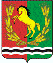 АДМИНИСТРАЦИЯМУНИЦИПАЛЬНОГО ОБРАЗОВАНИЯАЛЕКСЕЕВСКИЙ СЕЛЬСОВЕТАСЕКЕЕВСКОГО РАЙОНАОРЕНБУРГСКОЙ ОБЛАСТИП О С Т А Н О В Л Е Н И Е24.10.2016                                                                         № 24-пО проведении публичных слушаний по рассмотрению проекта  «О внесении изменений в Правила землепользования и застройки муниципального образования Алексеевский сельсовет Асекеевского  района Оренбургской области.На основании статьи 28 Федерального закона от 06.10.2003. №131-ФЗ «Об общих принципах организации местного самоуправления в Российской Федерации», статьи 29,4 Градостроительного кодекса Российской Федерации от 29.12.2004г от № 190-ФЗ, положения о проведении публичных слушаний на территории муниципального образования Алексеевский сельсовет, утвержденного решением Совета депутатов муниципального образования  Алексеевский сельсовет от 19.11.2005 года № 11 и руководствуясь Уставом муниципального образования Алексеевский сельсовет, постановляю:Провести публичные слушания 26 декабря 2016 года в 11.00 ч по адресу: с.Алексеевка , ул.Советская, д. 73, в здании СДК по вопросу рассмотрения проекта  «О внесении изменений в Правила землепользования и застройки муниципального образования Алексеевский сельсовет Асекеевского  района Оренбургской области» Контроль за исполнением постановления оставляю за собой.Постановление вступает в силу после официального обнародования (опубликования).Глава сельсовета                                                                               С.А.Курочкин